Home Learning Experiences – Thursday 14th May Life Skills  Find out about how the washing machine works and see if you can put on a load of washing and then hang it out to dryTry and find 6 different ways of moving while out a walk todayMark something off you Happiness Bingo or the May CalendarRead a book of choice for pleasure or play your favourite board game  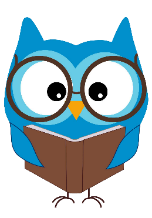 Literacy Reading For your reading task this morning I would like you to create a timeline of your book. The timeline should note the main events in the story in chronological order. Chronological means in the order that they happened. It also means that you might need to scan back in the book to remind yourself of when certain events happened.  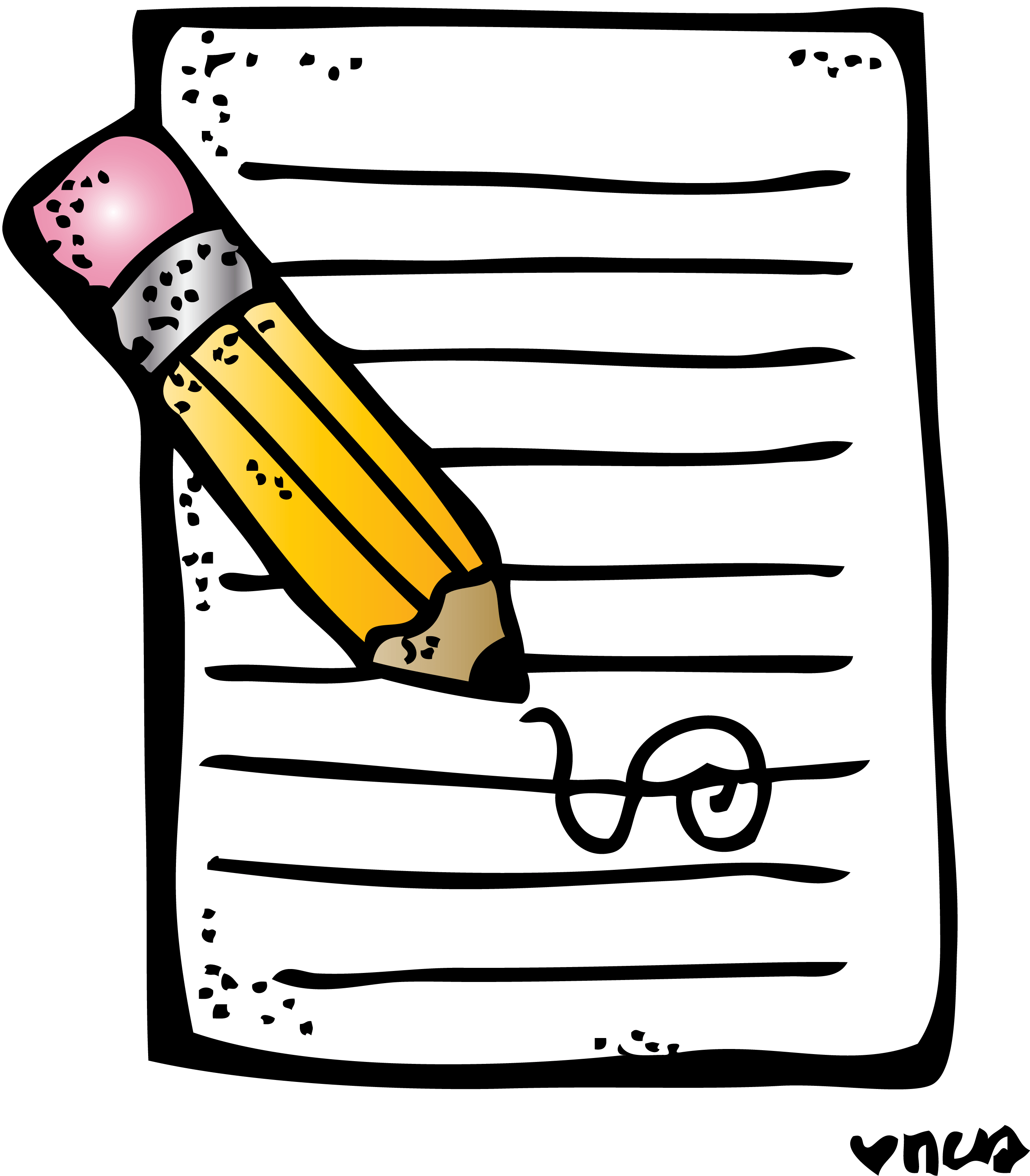 Writing Great progress with all your writing so far, keep checking the classroom to make sure you are progressing through  Numeracy and Maths Please check your google classroom for today’s Maths Home Learning Activities.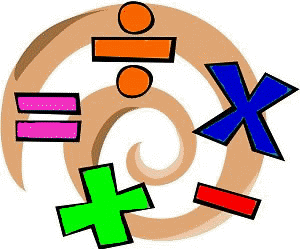 Health and Wellbeing Enjoy our amazing Joe Wicks  https://www.youtube.com/watch?v=coC0eUSm-pcI’ve also attached another video of some Strictly Stars doing a ‘Trolls’ inspired workout which I think I’m going to try today! https://www.youtube.com/watch?v=MCeo6Q3p7McOther Curricular Areas 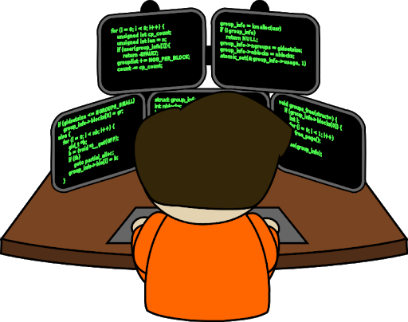 CodingMr Gordon has been so impressed with all your hard work in your Coding tasks, keep this up you lovely lot!  IDLCheck our IDL classroom for today’s new learning experience! 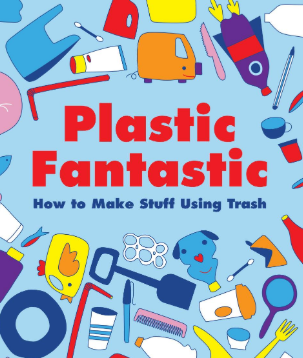 